ELECTRON DOT DIAGRAMS – COVALENT BONDINGno brackets are shown all valence electrons are shown to indicate the sharing of electrons between the non-metal atoms.  The example below shows the electron dot diagram for an atom of fluorine and the electron dot diagram for two atoms of fluorine bonding together.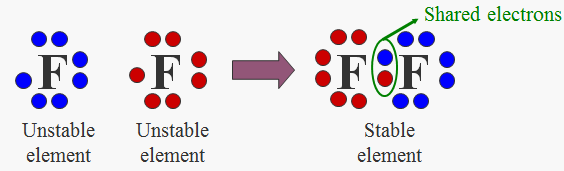 Rules for drawing electron dot diagrams of covalent compoundsFind valence electrons in all atoms involved. Add them together.Find the octet electrons for each atom. Add them together.Subtract step 1 from step 2.  This will give you the bonding electrons.Divide the number from step 3 by 2 (each bond is made up of 2e-).Subtract step 3 from step 1.  This will give you the non-bonding or lone electrons.Example 1 – draw the electron dot diagram for CCl4. 4 +(7  4) = 32.8  5 = 40.40 – 32 = 88  2 = 4 (4 bonds)32 – 8 = 24 (12 non-bonding pairs of e-).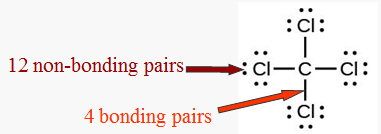 Example 2 – draw the electron dot diagram for SO36 +(6  3) = 24.8  4 = 32.32 – 24 = 88  2 = 4 (4 bonds)24 – 8 = 16 (8 non-bonding pairs of e-).There are actually 3 different ways of drawing SO3. All are correct.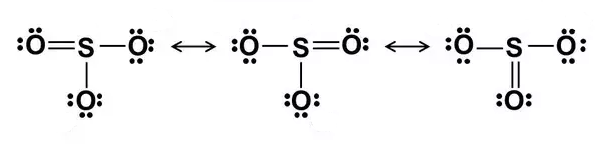 Your turn!Draw the electron dot diagrams for the following covalent compoundsELECTRON DOT DIAGRAMS – IONIC BONDINGonly show the valance electrons (electrons involved in bonding) Transfer of electrons is involved in ionic bonding.Brackets are drawn around the ions with charges shown.  The example below shows the electron dot diagram for: an atom of sodium, an atom of chlorine and then the electron dot diagram for the two atoms bonded together forming sodium chloride.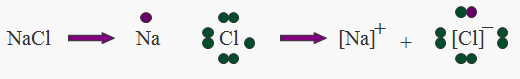 Rules for drawing electron dot diagrams of simple ionic compoundsOnly show valence (outer shell) electronsPut ion in brackets and show charge on the ionMetals lose electrons to form positive ions, so dot diagrams show no valence electrons and a positive chargeNon-metals gain electrons to form positive ions, so dot diagrams have full outer shell and a negative chargeExample 3 - draw the electron dot diagram for CaCl2.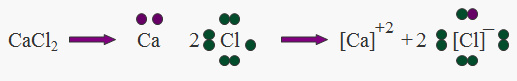 Rules for drawing electron dot diagrams of polyatomic ionic compoundsFor the polyatomic ion: Determine the number of valence electrons for each atom in the molecule and draw the dot diagram as if it were covalent BUTSUBTRACT one electron (usually from the central atom) for each positive chargeADD one electron (usually to the central atom) for each negative charge.Complete the remainder of the electron dot diagram as per a simple ionic.Example 4 – draw the electron dot diagram for NaOH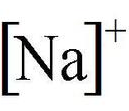 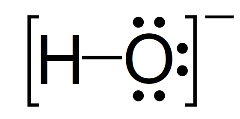  + Your turn!Draw the electron dot diagrams for the following simple ionic compoundsa. Br2 b.  CO2c.  H2Sd.  NCl3e.  SiF4g. CH4f.  PH3h. C2H2a. NaBr2 b.  MgOc.  K2Sd.  AlCl3e.  Fe2O3g. Na2CO3f.  MgF2h. Al2(SO4)3